Приглашаем Вас на классное родительское собрание, которое состоится6 февраля  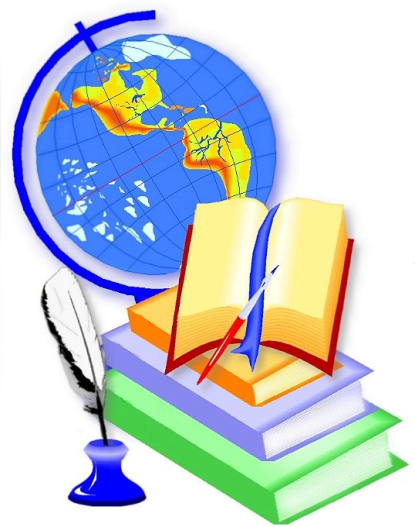 Уважаемые родители! 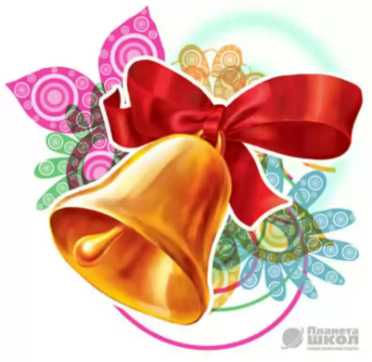 17.00 Индивидуальные консультации учителей 18.00Классное родительское собрание